      Қ А Р А Р                                                                               ПОСТАНОВЛЕНИЕ« 3    » март   2014  йыл                                   № 7                          «   3  » марта    2014  года О проведении надзорно - профилактической операции «Жилище-2014»    В целях проведения комплекса превентивных мер по предупреждению пожаров, минимизации материальных и социальных потерь, повышения уровня противопожарной защиты объектов жилого сектора, руководствуясь Федеральным законом от 21 декабря 1994 года № 69-ФЗ «О пожарной безопасности», от 6 октября 2003 года № 131-ФЗ «Об общих принципах организации местного самоуправления в Российской Федерации», постановлением Администрации муниципального района от 12.02.2014  года  № 186 ПОСТАНОВЛЯЮ:1. Организовать проведение на территории сельского поселения надзорно-профилактической операции «Жилище-2014». 2. Закрепить  внештатных  инспекторов пожарной профилактики и сельский актив за жилым сектором. Всем внештатным инспекторам выдать бланки Предложения об устранении выявленных нарушений правил пожарной безопасности для вручения домовладельцам, еженедельно предоставлять информацию о проделанной работе.3.  В соответствии с постановлением Правительства Республики Башкортостан от 9 октября 2003г. № 253 «Об организации государственной системы обучения населения Республики Башкортостан мерам пожарной безопасности» к проведению операции привлечь внештатных инспекторов пожарной профилактики сельского поселения по обучению населения мерам пожарной безопасности.   4. Совместно с работниками администрации сельского поселения провести рейды по проверке противопожарного состояния мест проживания взятых на учет малоимущих одиноких пенсионеров и инвалидов, многодетных семей, а также лиц, склонных к злоупотреблению алкогольной продукции, и наркоманов с обязательным составлением акта, вручением Предложения об устранении выявленных нарушений правил пожарной безопасности и принятием  соответствующего решения.5. На   рейдах  провести мероприятия по выявлению бесхозных строений и других мест (подвалы и чердаки домов) возможного проживания лиц без определенного места жительства, а также сносу объектов снятых с учета.6.  Руководителям организаций и учреждений выполнять требования норм пожарной безопасности.7.  Депутатам и старостам сельского поселения провести разъяснительную работу с населением о соблюдений правил пожарной безопасности и обеспечению условий беспрепятственного подъезда  к жилым домам  пожарно-спасательной техники. Провести сходы граждан на тему соблюдения правил пожарной безопасности. 6.  Контроль над исполнением данного постановления оставляю за собой. Глава сельского поселения Мурсалимкинский сельсовет                                                А. Я. СадыковБАШКОРТОСТАН РЕСПУБЛИКАҺЫСАЛАУАТ РАЙОНЫ МУНИЦИПАЛЬ РАЙОНЫНЫҢМӨРСӘЛИМ АУЫЛ СОВЕТЫ АУЫЛ БИЛӘМӘҺЕ ХӘКИМИӘТЕ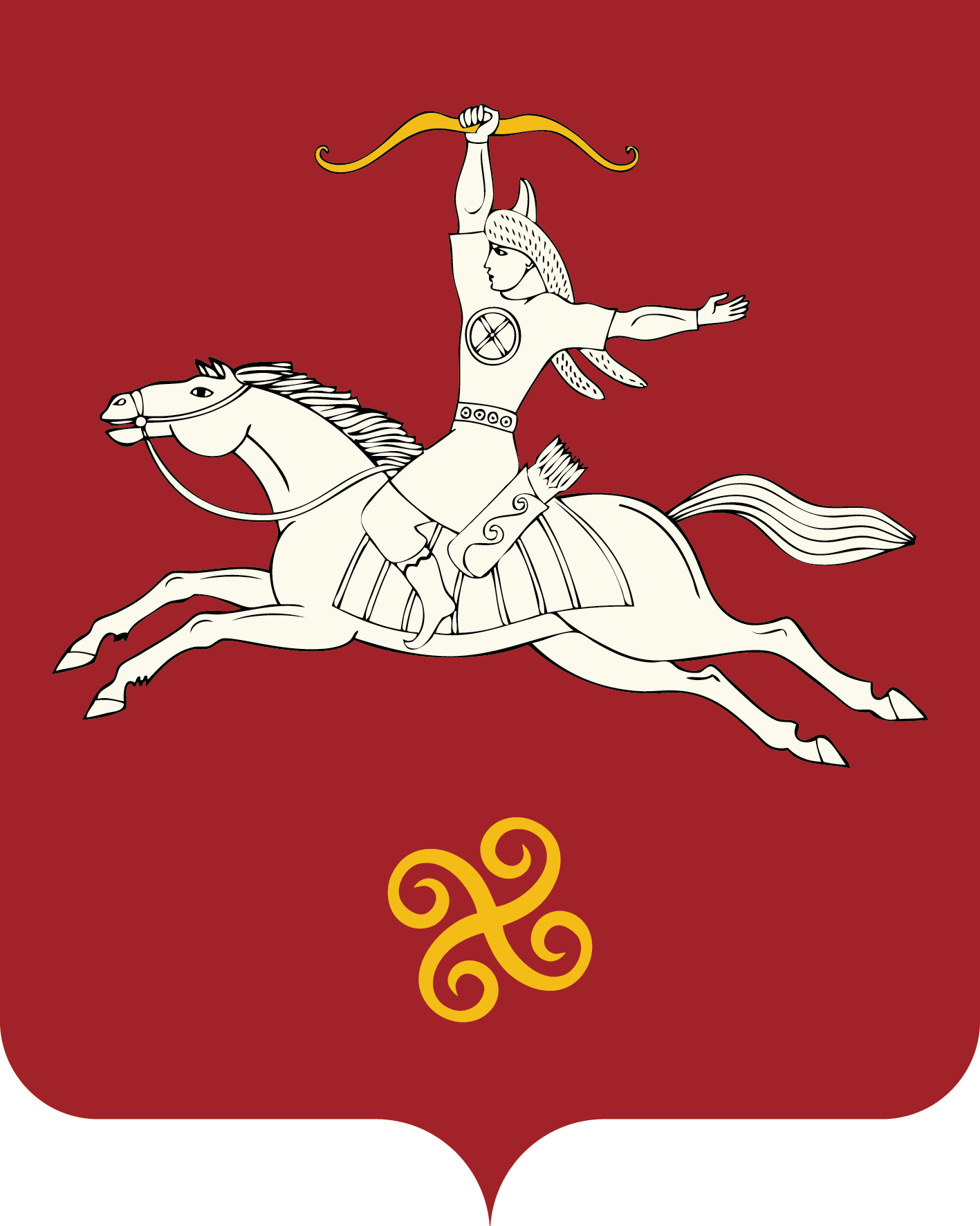 РЕСПУБЛИКА БАШКОРТОСТАНАДМИНИСТРАЦИЯ  СЕЛЬСКОГО ПОСЕЛЕНИЯ МУРСАЛИМКИНСКИЙ СЕЛЬСОВЕТМУНИЦИПАЛЬНОГО РАЙОНАСАЛАВАТСКИЙ РАЙОН452485 , Мөрсәлим ауылы, Төзөүселәр урамы, 15 йорт тел. (34777) 2-43-32, 2-43-65452485, с.Мурсалимкино, ул. Строительная , д 15  тел. (34777) 2-43-32, 2-43-65